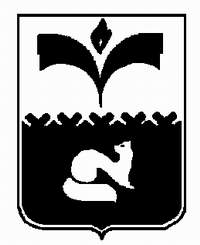 ДУМА ГОРОДА ПОКАЧИХанты-Мансийский автономный округ - ЮграРЕШЕНИЕ  от  26.09.2014			                                   	    № 81О внесении изменений в Правила Благоустройства территории города Покачи, утвержденные решениемДумы города от 21.07.2013 №69	Рассмотрев проект решения Думы города Покачи «О внесении изменений в Правила благоустройства территории города Покачи, утвержденные решением Думы города от 21.06.2013 №69», в соответствии с пунктом 25 части 1 статьи 16 Федерального закона от 06.10.2003 N131-ФЗ «Об общих принципах организации местного самоуправления в Российской Федерации», пунктом 32 части 1 статьи 19 Устава города Покачи и статьей 23 Федерального закона «О Прокуратуре Российской Федерации», Дума городаРЕШИЛА:1. Удовлетворить протест Прокурора города Покачи от 29.082014 №07-02-2014/794.2. Внести изменения в Правила благоустройства территории города Покачи, утвержденные решением Думы города от 21.06.2013 №69 (опубликовано в газете «Покачевский вестник» №26 от 28.06.2013) следующие изменения:1) часть 6 статьи 18 изложить в следующей редакции:«6. Организаторы массовых мероприятий во время проведения таких мероприятий обязаны:1) обеспечить в местах проведения мероприятий установку в необходимом количестве биотуалетов и мусоросборников (контейнеров) для сбора отходов в период проведения мероприятий;2) организовать и осуществлять обслуживание биотуалетов и мусоросборников, уборку территорий, на которых проводится мероприятие, и вывоз отходов с этой территории во время и непосредственно после проведения мероприятия.»;2) дополнить статью 18 частью 6.1 следующего содержания:«6.1 В случае организации торговли в нестационарных объектах во время проведения массового мероприятия, обеспечение установки биотуалетов и мусоросборников, а также уборка территории, на которой проводится массовое мероприятие, осуществляются по соглашению между организатором массового мероприятия, лицом, обязанным проводить работы по благоустройству территории в соответствии со статьей 52 настоящих Правил, и лицом, осуществляющим торговлю в нестационарных объектах в месте проведения массовых мероприятий.»;    3) часть 2 статьи 54 изложить в следующей редакции:«2. Физические и юридические лица независимо от их организационно-правовых форм обязаны обеспечивать уборку принадлежащих им на праве собственности или ином вещном праве территорий»; 4) дополнить статью 54 Правил частью 2.1 следующего содержания:«2.1 Если, при размещении на земельных участках, находящихся в собственности или на ином вещном праве, капитальных объектов или нестационарных объектов отсутствует возможность разместить на таких земельных участках элементы благоустройства, предусмотренные настоящими Правилами, то до решения вопроса о предоставлении права на использование дополнительной территории для размещения на ней элементов благоустройства или о сносе строений и сооружений, возведенных с нарушением требований действующего законодательства, собственники или правообладатели таких земельных участков обязаны осуществлять уборку прилегающих территорий, необходимых для размещения на них всех объектов благоустройства, а также обеспечить эти территории всеми необходимыми элементами благоустройства в соответствии с соглашением, заключаемым с лицом, исполняющим полномочия собственника.»;5) дополнить статью 54 Правил частью 2.2 следующего содержания: «2.2 Лица, которым на праве общей долевой или общей совместной собственности принадлежит часть объекта капитального строительства (за исключением жилых помещений в многоквартирных домах), при невозможности выделить в натуре земельный участок, подлежащий уборке, обязаны осуществлять уборку территории, прилегающей к объекту, установленную в соответствии с действующим законодательством, настоящими Правилами и схемой благоустройства территории.». 3.   Опубликовать настоящее решение в газете «Покачевский вестник».4. Настоящее решение вступает в силу после  его официального опубликования.5. Контроль за исполнением решения возложить на постоянную комиссию по соблюдению законности и местному самоуправлению (председатель Медведев Ю. И.).Глава города Покачи Р.З. Халиуллин _______________________Председатель Думы города ПокачиН.В. Борисова ________________________________